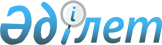 О внесении изменений в приказ Министра экологии, геологии и природных ресурсов Республики Казахстан от 12 августа 2020 года № 187 "Об утверждении правил оказания государственных услуг в области лицензирования экспорта объектов животного мира и лесного хозяйства"Приказ Министра экологии, геологии и природных ресурсов Республики Казахстан от 22 февраля 2022 года № 51. Зарегистрирован в Министерстве юстиции Республики Казахстан 28 февраля 2022 года № 26936
      Примечание ИЗПИ!      Порядок введения в действие см. п. 5.
      ПРИКАЗЫВАЮ:
      1. Внести в приказ Министра экологии, геологии и природных ресурсов Республики Казахстан от 12 августа 2020 года № 187 "Об утверждении правил оказания государственных услуг в области лицензирования экспорта объектов животного мира и лесного хозяйства" (зарегистрирован в Реестре государственной регистрации нормативных правовых актов за № 21082) следующие изменения:
      В Правилах оказания государственной услуги "Выдача лицензии на экспорт диких живых животных, отдельных дикорастущих растений и дикорастущего лекарственного сырья", утвержденных указанным приказом:
      пункт 2 изложить в следующей редакции:
      "2. Государственная услуга оказывается Комитетом рыбного хозяйства и Комитетом лесного хозяйства и животного мира Министерства экологии, геологии и природных ресурсов Республики Казахстан (далее – услугодатель) физическим и юридическим лицам в соответствии c настоящими Правилами";
      пункт 8 изложить в следующей редакции:
      "8. Рассмотрение жалобы по вопросам оказания государственных услуг производится вышестоящим административным органом, должностным лицом, уполномоченным органом по оценке и контролю за качеством оказания государственных услуг.
      Жалоба подается услугодателю и (или) должностному лицу, чье решение, действие (бездействие) обжалуются.
      Услугодатель, должностное лицо, чье решение, действие (бездействие) обжалуются, не позднее 3-х (трех) рабочих дней со дня поступления жалобы направляют ее и административное дело в орган, рассматривающий жалобу.
      При этом услугодатель, должностное лицо, чье решение, действие (бездействие) обжалуются, вправе не направлять жалобу в орган, рассматривающий жалобу, если он в течение трех дней примет решение либо иное административное действие, полностью удовлетворяющие требованиям, указанным в жалобе.
      Жалоба услугополучателя, поступившая в адрес услугодателя, в соответствии с пунктом 2 статьи 25 Закона, подлежит рассмотрению в течение 5 (пяти) рабочих дней со дня ее регистрации.
      Жалоба услугополучателя, поступившая в адрес уполномоченного органа по оценке и контролю за качеством оказания государственных услуг, подлежит рассмотрению в течение 15 (пятнадцати) рабочих дней со дня ее регистрации.
      Если иное не предусмотрено законом, обращение в суд допускается после обжалования в досудебном порядке.";
      приложения 3 и 5 изложить в новой редакции, согласно приложениям 1 и 2 к настоящему приказу.
      2. В Правилах оказания государственной услуги "Выдача лицензии на экспорт редких и находящихся под угрозой исчезновения видов диких животных и дикорастущих растений, включенных в красную книгу Республики Казахстан", утвержденных указанным приказом:
      пункт 2 изложить в следующей редакции:
      "2. Государственная услуга оказывается Комитетом рыбного хозяйства и Комитетом лесного хозяйства и животного мира Министерства экологии, геологии и природных ресурсов Республики Казахстан (далее – услугодатель) физическим и юридическим лицам в соответствии c настоящими Правилами";
      пункт 8 изложить в следующей редакции:
      "8. Рассмотрение жалобы по вопросам оказания государственных услуг производится вышестоящим административным органом, должностным лицом, уполномоченным органом по оценке и контролю за качеством оказания государственных услуг.
      Жалоба подается услугодателю и (или) должностному лицу, чье решение, действие (бездействие) обжалуются.
      Услугодатель, должностное лицо, чье решение, действие (бездействие) обжалуются, не позднее 3-х (трех) рабочих дней со дня поступления жалобы направляют ее и административное дело в орган, рассматривающий жалобу.
      При этом услугодатель, должностное лицо, чье решение, действие (бездействие) обжалуются, вправе не направлять жалобу в орган, рассматривающий жалобу, если он в течение трех дней примет решение либо иное административное действие, полностью удовлетворяющие требованиям, указанным в жалобе.
      Жалоба услугополучателя, поступившая в адрес услугодателя, в соответствии с пунктом 2 статьи 25 Закона, подлежит рассмотрению в течение 5 (пяти) рабочих дней со дня ее регистрации.
      Жалоба услугополучателя, поступившая в адрес уполномоченного органа по оценке и контролю за качеством оказания государственных услуг, подлежит рассмотрению в течение 15 (пятнадцати) рабочих дней со дня ее регистрации.
      Если иное не предусмотрено законом, обращение в суд допускается после обжалования в досудебном порядке.";
      приложения 3 и 5 изложить в новой редакции, согласно приложениям 3 и 4 к настоящему приказу.
      3. Комитету рыбного хозяйства Министерства экологии, геологии и природных ресурсов Республики Казахстан в установленном законодательством порядке обеспечить:
      1) государственную регистрацию настоящего приказа в Министерстве юстиции Республики Казахстан;
      4) размещение настоящего приказа на интернет-ресурсе Министерства экологии, геологии и природных ресурсов Республики Казахстан после его официального опубликования;
      5) в течение десяти рабочих дней после государственной регистрации настоящего приказа представление в Департамент юридической службы Министерства экологии, геологии и природных ресурсов Республики Казахстан сведений об исполнении мероприятий, предусмотренных подпунктами 1) и 2) настоящего пункта.
      4. Контроль за исполнением настоящего приказа возложить на курирующего вице-министра экологии, геологии и природных ресурсов Республики Казахстан.
      5. Настоящий приказ вводится в действие по истечении шестидесяти календарных дней после дня его первого официального опубликования.
      "СОГЛАСОВАН"Министерство национальной экономикиРеспублики Казахстан
      "СОГЛАСОВАН"Министерство цифрового развития, инновацийи аэрокосмической промышленностиРеспублики Казахстан Квалификационные требования, предъявляемые к деятельности по лицензированию экспорта диких живых животных, отдельных дикорастущих растений и дикорастущего лекарственного сырья, документы подтверждающих соответствие им
      *Примечание:при подаче документов через веб-портал "электронного правительства" www.egov.kz документы представляются в виде электронных копий документов, удостоверенных электронной цифровой подписью услугополучателя;при наличии у услугодателя возможности получения информации, содержащейся в документах, из соответствующих государственных информационных систем, представление документов не требуется. Квалификационные требования, предъявляемые к деятельности по лицензированию экспорта редких и находящихся под угрозой исчезновения видов диких живых животных и дикорастущих растений, включенных в красную книгу Республики Казахстан, согласно постановлению Правительства Республики Казахстан от 31 октября 2006 года № 1034, документы подтверждающих соответствие им
      *Примечание:при подаче документов через веб-портал "электронного правительства" www.egov.kz документы представляются в виде электронных копий документов, удостоверенных электронной цифровой подписью услугополучателя;при наличии у услугодателя возможности получения информации, содержащейся в документах, из соответствующих государственных информационных систем, представление документов не требуется.
					© 2012. РГП на ПХВ «Институт законодательства и правовой информации Республики Казахстан» Министерства юстиции Республики Казахстан
				
      Министр экологии, геологиии природных ресурсовРеспублики Казахстан 

С. Брекешев
Приложение 1 к приказу
Министр экологии, геологии
и природных ресурсов
Республики Казахстан
от 22 февраля 2022 года № 51Приложение 3 к Правилам
оказания государственной услуги
"Выдача лицензии на экспорт
диких живых животных,
отдельных дикорастущих
растений и дикорастущего
лекарственного сырья"
Стандарт государственной услуги "Выдача лицензии на экспорт диких живых животных, отдельных дикорастущих растений и дикорастущего лекарственного сырья"
Стандарт государственной услуги "Выдача лицензии на экспорт диких живых животных, отдельных дикорастущих растений и дикорастущего лекарственного сырья"
Стандарт государственной услуги "Выдача лицензии на экспорт диких живых животных, отдельных дикорастущих растений и дикорастущего лекарственного сырья"
1
Наименование услугодателя
Комитет рыбного хозяйства и Комитет лесного хозяйства и животного мира Министерства экологии, геологии и природных ресурсов Республики Казахстан
2
Способы предоставления государственной услуги
Веб-портал "электронного правительства" www.egov.kz
3
Срок оказания государственной услуги
1) При выдаче лицензии – 2 (два) рабочих дня;
2) при переоформлении лицензии – 1 (один) рабочий день.
4
Форма оказания государственной услуги
Электронная (полностью автоматизированная)
5
Результат оказания государственной услуги
Лицензия на экспорт диких живых животных, отдельных дикорастущих растений и дикорастущего лекарственного сырья, переоформленная лицензия и (или) приложение к лицензии на экспорт диких живых животных, отдельных дикорастущих растений и дикорастущего лекарственного сырья либо мотивированный отказ
Форма предоставления результата оказания государственной услуги: электронная
6
Размер оплаты, взимаемой с услугополучателя при оказании государственной услуги, и способы ее взимания в случаях, предусмотренных законодательством Республики Казахстан
Согласно пункту 4 строки 1.80 и 3.2 таблицы статьи 554 Кодекса Республики Казахстан от 25 декабря 2017 года "О налогах и других обязательных платежах в бюджет (Налоговый кодекс)".
1) при выдаче лицензии за право занятия данным видом деятельности - 10 месячных расчетных показателей (далее - МРП);
2) за переоформление лицензии - 1 МРП.
7
График работы
1) услугодатель – с понедельника по пятницу согласно трудовому законодательству Республики Казахстан с 09.00 до 18.30 часов, обеденный перерыв с 13.00 до 14.30 часов, кроме выходных и праздничных дней.
Прием документов и выдача результатов оказания государственной услуги: с 9.00 часов до 17.00 часов, обеденный перерыв с 13.00 часов до 14.30 часов.
2) веб-портал "электронного правительства" www.egov.kz – круглосуточно, за исключением технических перерывов, связанных с проведением ремонтных работ (при обращении услугополучателя после окончания рабочего времени, в выходные и праздничные дни, согласно трудовому законодательству Республики Казахстан и статьей 5 Закона Республики Казахстан от 13 декабря 2001 года "О праздниках в Республике Казахстан", прием заявления и выдача результата оказания государственной услуги осуществляется следующим рабочим днем).
Адреса мест оказания государственной услуги размещены на портале.
8
Перечень документов необходимых для оказания государственной услуги
1) для получения лицензии:
электронная копия внешнеторгового договора (контракта), приложения и (или) дополнения к нему (для разовой лицензии), а в случае отсутствия внешнеторгового договора (контракта) - копия иного документа, подтверждающего намерения сторон;
электронная копия лицензии на осуществление лицензируемого вида деятельности или сведений о наличии лицензии на осуществление лицензируемого вида деятельности, если такой вид деятельности связан с оборотом товара, в отношении которого введено лицензирование на территории Республики Казахстан;
электронная копия документа, подтверждающего оплату в бюджет лицензионного сбора за право занятия отдельными видами деятельности, за исключением случаев оплаты через платежный шлюз "электронного правительства" (далее - ПШЭП);
электронная копия документов о соответствии квалификационным требованиям согласно приложению 5 к настоящим Правилам.
2) для переоформления лицензии и (или) приложения к лицензии:
электронная копия документа, подтверждающего уплату лицензионного сбора, за исключением оплаты через ПШЭП;
электронная копия документов, содержащих информацию об изменениях, послуживших основанием для переоформления лицензии и (или) приложения к лицензии, за исключением документов, информация из которых содержится в государственных информационных системах.
9
Основания для отказа в оказании государственной услуги, установленные законодательством Республики Казахстан
1) установление недостоверности документов, представленных услугополучателем для получения государственной услуги, и (или) данных (сведений), содержащихся в них;
2) несоответствие услугополучателя и (или) представленных материалов, объектов, данных и сведений, необходимых для оказания государственной услуги, требованиям, установленным настоящими Правилами.
10
Иные требования с учетом особенностей оказания государственной услуги
Услугополучатель получает государственную услугу в электронной форме через портал при условии наличия электронной цифровой подписи.
Услугополучатель имеет возможность получения информации о порядке и статусе оказания государственной услуги в режиме удаленного доступа посредством "личного кабинета" веб-портала "электронного правительства" www.egov.kz, справочных служб услугодателя, а также Единого контакт-центра "1414", 8-800-080-7777.Приложение 2 к приказу
Министр экологии, геологии
и природных ресурсов
Республики Казахстан
от 22 февраля 2022 года № 51Приложение 5 к Правилам
оказания государственной
услуги "Выдача лицензии
на экспорт диких живых
животных, отдельных
дикорастущих растений и
дикорастущего лекарственного
сырья"
№
Квалификационные требования
Документы, подтверждающие соответствие им*
Примечание
1
2
3
4
1
Подтверждение законности владения, происхождения вылова рыб и других водных животных
справка о происхождении вылова
в случае экспорта лицами, занимающиеся добычей
1
Подтверждение законности владения, происхождения вылова рыб и других водных животных
договор/а подтверждающий/ие приобретения рыб и других водных животных, справка о происхождении вылова, действующая на момент заключения договора
в случае экспорта другими физическими и юридическими лицами
1
Подтверждение законности владения, происхождения вылова рыб и других водных животных
заключение (разрешительный документ) выданное уполномоченным на выдачу заключений органам государства-члена, на территорий которого осуществлена заготовка, сбор, добыча или отлов
в случае экспорта с территории государства-члена, не являющегося государством, на территории которого осуществлены заготовка и сбор
2
Подтверждение законности заготовки, сбора или изъятия объектов растительного мира
Биологическое обоснование с положительным заключением государственной экологической экспертизы
В случае заготовки или сбора вне территории государственного лесного фонда
2
Подтверждение законности заготовки, сбора или изъятия объектов растительного мира
Лесной и (или) лесорубочный билет
В случае заготовки или сбора на территории государственного лесного фонда
2
Подтверждение законности заготовки, сбора или изъятия объектов растительного мира
Заключение (разрешительный документ), выданное уполномоченным на выдачу заключений (разрешительных документов) органом государства-члена, на территории которого осуществлены заготовка, сбор дикорастущих растений
В случае вывоза дикорастущих растений с территории государства-члена, не являющегося государством, на территории которого осуществлены заготовка и сбор дикорастущих растенийПриложение 3 к приказу
Министр экологии, геологии
и природных ресурсов
Республики Казахстан
от 22 февраля 2022 года № 51Приложение 3 к Правилам
оказания государственной услуги
"Выдача лицензии на экспорт
редких и находящихся
под угрозой исчезновения видов
диких живых животных и
дикорастущих растений,
включенных в красную книгу
Республики Казахстан, согласно
постановлению Правительства
Республики Казахстан
от 31 октября 2006 года № 1034"
Стандарт государственной услуги "Выдача лицензии на экспорт редких и находящихся под угрозой исчезновения видов диких живых животных и дикорастущих растений, включенных в красную книгу Республики Казахстан, согласно постановлению Правительства Республики Казахстан от 31 октября 2006 года № 1034"
Стандарт государственной услуги "Выдача лицензии на экспорт редких и находящихся под угрозой исчезновения видов диких живых животных и дикорастущих растений, включенных в красную книгу Республики Казахстан, согласно постановлению Правительства Республики Казахстан от 31 октября 2006 года № 1034"
Стандарт государственной услуги "Выдача лицензии на экспорт редких и находящихся под угрозой исчезновения видов диких живых животных и дикорастущих растений, включенных в красную книгу Республики Казахстан, согласно постановлению Правительства Республики Казахстан от 31 октября 2006 года № 1034"
1
Наименование услугодателя
Комитет рыбного хозяйства и Комитет лесного хозяйства и животного мира Министерства экологии, геологии и природных ресурсов Республики Казахстан
2
Способы предоставления государственной услуги
Веб-портал "электронного правительства" www.egov.kz
3
Срок оказания государственной услуги
1) При выдаче лицензии – 2 (два) рабочих дня;
2) при переоформлении лицензии – 1 (один) рабочий день.
4
Форма оказания государственной услуги
Электронная (полностью автоматизированная)
5
Результат оказания государственной услуги
Лицензия на экспорт редких и находящихся под угрозой исчезновения видов диких живых животных и дикорастущих растений, включенных в красную книгу Республики Казахстан, согласно постановлению Правительства Республики Казахстан от 31 октября 2006 года № 1034, переоформленная лицензия и (или) приложение к лицензии на экспорт диких живых животных, отдельных дикорастущих растений и дикорастущего лекарственного сырья либо мотивированный отказ.
Форма предоставления результата оказания государственной услуги: электронная
6
Размер оплаты, взимаемой с услугополучателя при оказании государственной услуги, и способы ее взимания в случаях, предусмотренных законодательством Республики Казахстан
Согласно пункту 4 строки 1.80 и 3.2 таблицы статьи 554 Кодекса Республики Казахстан от 25 декабря 2017 года "О налогах и других обязательных платежах в бюджет (Налоговый кодекс)".
1) при выдаче лицензии за право занятия данным видом деятельности - 10 месячных расчетных показателей (далее - МРП);
2) за переоформление лицензии - 1 МРП.
7
График работы
1) услугодатель – с понедельника по пятницу согласно трудовому законодательству Республики Казахстан с 09.00 до 18.30 часов, обеденный перерыв с 13.00 до 14.30 часов, кроме выходных и праздничных дней.
Прием документов и выдача результатов оказания государственной услуги: с 9.00 часов до 17.00 часов, обеденный перерыв с 13.00 часов до 14.30 часов.
2) веб-портал "электронного правительства" www.egov.kz – круглосуточно, за исключением технических перерывов, связанных с проведением ремонтных работ (при обращении услугополучателя после окончания рабочего времени, в выходные и праздничные дни, согласно трудовому законодательству Республики Казахстан и статьей 5 Закона Республики Казахстан от 13 декабря 2001 года "О праздниках в Республике Казахстан", прием заявления и выдача результата оказания государственной услуги осуществляется следующим рабочим днем).
Адреса мест оказания государственной услуги размещены на портале.
8
Перечень документов необходимых для оказания государственной услуги
1) для получения лицензии:
электронная копия внешнеторгового договора (контракта), приложения и (или) дополнения к нему (для разовой лицензии), а в случае отсутствия внешнеторгового договора (контракта) - копия иного документа, подтверждающего намерения сторон;
электронная копия лицензии на осуществление лицензируемого вида деятельности или сведений о наличии лицензии на осуществление лицензируемого вида деятельности, если такой вид деятельности связан с оборотом товара, в отношении которого введено лицензирование на территории Республики Казахстан;
электронная копия документа, подтверждающего оплату в бюджет лицензионного сбора за право занятия отдельными видами деятельности, за исключением случаев оплаты через платежный шлюз "электронного правительства" (далее - ПШЭП);
электронная копия документов о соответствии квалификационным требованиям согласно приложению 5 к настоящим Правилам.
2) для переоформления лицензии и (или) приложения к лицензии:
электронная копия документа, подтверждающего уплату лицензионного сбора, за исключением оплаты через ПШЭП;
электронная копия документов, содержащих информацию об изменениях, послуживших основанием для переоформления лицензии и (или) приложения к лицензии, за исключением документов, информация из которых содержится в государственных информационных системах.
9
Основания для отказа в оказании государственной услуги, установленные законодательством Республики Казахстан
1) установление недостоверности документов, представленных услугополучателем для получения государственной услуги, и (или) данных (сведений), содержащихся в них;
2) несоответствие услугополучателя и (или) представленных материалов, объектов, данных и сведений, необходимых для оказания государственной услуги, требованиям, установленным настоящими Правилами.
10
Иные требования с учетом особенностей оказания государственной услуги
Услугополучатель получает государственную услугу в электронной форме через портал при условии наличия электронной цифровой подписи.
Услугополучатель имеет возможность получения информации о порядке и статусе оказания государственной услуги в режиме удаленного доступа посредством "личного кабинета" веб-портала "электронного правительства" www.egov.kz, справочных служб услугодателя, а также Единого контакт-центра "1414", 8-800-080-7777.Приложение 4 к приказу
Министр экологии, геологии
и природных ресурсов
Республики Казахстан
от 22 февраля 2022 года № 51Приложение 5 к Правилам
оказания государственной
услуги "Выдача лицензии
на экспорт редких и
находящихся под угрозой
исчезновения видов диких
живых животных и
дикорастущих растений,
включенных в красную книгу
Республики Казахстан, согласно
постановлению Правительства
Республики Казахстан
от 31 октября 2006 года № 1034"
№
Квалификационные требования
Документы, подтверждающие соответствие им*
Примечание
1
2
3
4
1
Подтверждение законности владения, происхождения вылова рыб и других водных животных
справка о происхождении вылова
в случае экспорта лицами, занимающиеся добычей
1
Подтверждение законности владения, происхождения вылова рыб и других водных животных
договор/а подтверждающий/ие приобретения рыб и других водных животных, справка о происхождении вылова, действующая на момент заключения договора
в случае экспорта другими физическими и юридическими лицами
1
Подтверждение законности владения, происхождения вылова рыб и других водных животных
заключение (разрешительный документ) выданное уполномоченным на выдачу заключений органам государства-члена, на территорий которого осуществлена заготовка, сбор, добыча или отлов
в случае экспорта с территории государства-члена, не являющегося государством, на территории которого осуществлены заготовка и сбор
3
Подтверждение законности заготовки, сбора или изъятия объектов растительного мира
Биологическое обоснование с положительным заключением государственной экологической экспертизы
В случае заготовки или сбора вне территории государственного лесного фонда
3
Подтверждение законности заготовки, сбора или изъятия объектов растительного мира
Лесной и (или) лесорубочный билет
В случае заготовки или сбора на территории государственного лесного фонда
3
Подтверждение законности заготовки, сбора или изъятия объектов растительного мира
Заключение (разрешительный документ), выданное уполномоченным на выдачу заключений (разрешительных документов) органом государства-члена, на территории которого осуществлены заготовка, сбор дикорастущих растений
В случае вывоза дикорастущих растений с территории государства-члена, не являющегося государством, на территории которого осуществлены заготовка и сбор дикорастущих растений